Seminario Básico de Teología Bíblica—13 semanas¿Qué es la teología bíblica?1. Definiendo el tema 			Semana 12. Guardián y guía para la iglesia	Semana 23. Definiendo las herramientas	Semana 3Las historias que serán contadas: teología bíblica presentada 4. Un reino a través de un pacto	Semana 35. De Edén a Jerusalén		Semana 46. Pueblo de Dios			Semana 57. Sacrificio				Semana 68. Misión				Semana 79. -----					Semana 8Poniendo a trabajar el texto 10. Casos de estudio del Antiguo Testamento 	Semana 1011. Casos de estudio del Antiguo Testamento	Semana 1112. Casos de estudio del Nuevo Testamento		Semana 1213. Casos de estudio del Nuevo Testamento		Semana 13E-mail del profesor: ______________________________________Primera edición en español: 2019Copyright © 2019 por 9Marks para esta versión españolaSeminario Básico—Teología Bíblica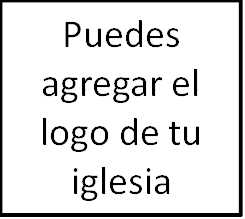 Clase 2: Guardián y guía para la IglesiaIntroducciónUn «evangelio» que casi me mató...Semana pasada: la teología bíblica es la disciplina de aprender a leer la Biblia como una sola historia de un autor divino que se enfoca en la persona y obra de Cristo, para que cada parte de la Escritura sea entendida con relación a Cristo. Es una manera de leer la Biblia.¿Pero por qué?  La teología bíblica protege y guía a la iglesia.LA TEOLOGÍA BÍBLICA COMO PROTECCIÓN PARA LA IGLESIACuestionario: ¿Cómo pueden las personas aplicar estos pasajes equivocadamente?1)	Bendición	«Acontecerá que si oyeres atentamente la voz de Jehová tu Dios, para guardar y poner por obra todos sus mandamientos que yo te prescribo hoy, también Jehová tu Dios te exaltará sobre todas las naciones de la tierra. Y vendrán sobre ti todas estas bendiciones, y te alcanzarán, si oyeres la voz de Jehová tu Dios. Bendito serás tú en la ciudad, y bendito tú en el campo. Bendito el fruto de tu vientre, el fruto de tu tierra, el fruto de tus bestias, la cría de tus vacas y los rebaños de tus ovejas. Benditas serán tu canasta y tu artesa de amasar» (Deuteronomio 28:1-5).	«Hay quienes reparten, y les es añadido más; y hay quienes retienen más de lo que es justo, pero vienen a pobreza. El alma generosa será prosperada; y el que saciare, él también será saciado» (Proverbios 11:24-25).2)	Pidiendo	«E invocó Jabes al Dios de Israel, diciendo: ¡Oh, si me dieras bendición, y ensancharas mi territorio, y si tu mano estuviera conmigo, y me libraras de mal, para que no me dañe! Y le otorgó Dios lo que pidió» (1 Crónicas 4:10).	«Otra vez os digo, que si dos de vosotros se pusieren de acuerdo en la tierra acerca de cualquiera cosa que pidieren, les será hecho por mi Padre que está en los cielos» (Mateo 18:19).	Jesús: «Y todo lo que pidiereis en oración, creyendo, lo recibiréis» (Mateo 21:22).3)	¿Quién es Jesús?«Él es la imagen del Dios invisible, el primogénito de toda creación» (Colosenses 1:15).Ejemplo tras ejemplo de cristianismo falso o equivocado: liberalismo teológico, catolicismo romano, anabaptistas perfeccionistas, liberales progresivos, transformadores de la cultura, religión cívica.En cada caso, las teologías malas o desequilibradas proclaman un evangelio desequilibrado o malo, y dichos evangelios construyen iglesias malas o desequilibradas. D. A. Carson dice, «una teología bíblica fuerte tiende a proteger a los cristianos contra los reduccionistas más atroces.»LA TEOLOGÍA BÍBLICA COMO GUÍA PARA LA IGLESIAUna guía para la buena estructura de las iglesiasUna guía para la buena predicaciónUna guía para la buena consejería¿Cuál es nuestro problema fundamental?Una guía para el buen ministerio de alcance y el compromisoLa teología bíblica equilibra correctamente nuestras expectativas entre esperar mucho (darle mucha importancia a la escatología y al perfeccionismo) o esperar muy poco (gracia barata, fe fácil, pertenecer antes de creer, no predicar los mandatos de la Escritura). No prometerá una mejor vida ahora (si eso significa salud y prosperidad, transformación de la ciudad, ganar el favor de la minoría, o recuperar el país), pero tampoco rechaza comprometerse con la cultura y buscar el bien nuestro prójimo a través del ministerio de obras por el bien del amor y la justicia.Ejemplo 1: MisionesEjemplo 2: La Iglesia y el EstadoUna guía para la buena adoración corporativa